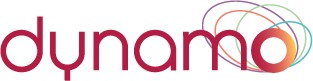 Formulaire de demande de location de sallesLe formulaire rempli doit être acheminé par courriel (en fichier joint) à info@dynamocollectivo.com1 – Renseignements générauxDate de la demande :Nom du demandeur :Fonction du demandeur :Nom de l'organisation :Statut de l’organisation :Adresse complète :Numéro de téléphone de l'organisation :Adresse courriel :Site web :Nom de la personne apte à signer ce contrat :Fonction de la personne apte à signer ce contrat :Décrivez brièvement la mission de l’organisation :2 - Identification de l’activitéSession de formation ………. / Réunion de travail ………. / Conseil d’administration ……….Autre (précisez) :Décrivez brièvement l’activité : 3 - Choix de la / des salle(s)
*Options de dates : Si votre date d’événement est déterminée, indiquez seulement une date. Toutefois, comme l’utilisation de nos salles en location est limitée, si vos dates sont flexibles, veuillez indiquer les options de dates selon votre préférence (Option 1 étant votre préférence).4 - HoraireVeuillez préciser l’horaire global de votre événement, incluant le temps de montage et démontage:De ........... h .......... à ........... h ...........Afin de bien cerner vos besoins, décrivez l’horaire détaillé visé pour votre activité en tenant compte des éléments suivants (si applicables) :•	Arrivée de la personne responsable :•	Accueil des invité·e·s :•	Collation :•	Pauses :•	Repas :•	Activité en salle :•	Départ des invité·e·s :•	Départ de la personne responsable :5 - Besoins matérielVeuillez préciser le nombre de tables de travail et chaises dont vous aurez besoin pour votre activité : Nombres de tables :    Nombre de chaises :  6 - Service de nourriturePrévoyez-vous offrir un déjeuner, un repas ou une collation lors de votre événement ?Si oui, décrivez-en la nature :DateSalleDate (aa-mm-jj)*OPTION 1Date (aa-mm-jj)*OPTION 2Date (aa-mm-jj)*OPTION 3Journée complèteDemi- journéeNombre de personnes attenduesSalle bleue (35 pers.)Salle verte (8 pers.)Lounge-corridor (loué seulement en complément aux salles)